                    Sierra Nevada College                                             		      Student Government Association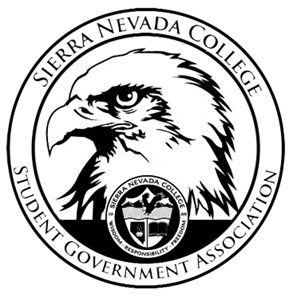 Tuesday, August  28th, 2018                     This is an agenda for the SGA Board at                     8:00 AM in Campbell Friedman - SGA Office MinutesAttendanceOpen 8:01 amReportsPresidentCatamaran trip went wellBoat was not filledNext time bring $5 to tip the waitersHigh Altitude passes14 people are on the waitlistVice PresidentMatt Morgan was absent at the beginning of this meetingTreasurer2nd deposit for Hyatt did not go through yetDirector of CommunicationsAnnamarie in campus store, talk to her about W9 and SGA apparelPotty press limit only 1 or 2 per bathroomSustainability Chair 1st Green Council meeting Thursday 30th 11:45-12:45 Director of EventsHigh Altitude passes went smoothlySenatorsDead line on September 7th by 5:00pm to WilAdvisorTour de TahoeTuesday morning meetings are the sometime as faculty meetingsGuests & Proposals: General Business Debriefs & Updates:Upcoming Events:Club field dayClub packets are due on September 3rd turn in 5:00 pmTy and Matt will meet on Thursday to discuss events for Club field day.AASHE4 peopleConferenceOctober 2nd-5thComposting on campusConference will take place in PhiladelphiaHealth weekLillian has contact many of the applicantsTable to vote on health weekHalloween danceEvents meeting Wants to order the invitations Dj budgetEvents meetingThursday Time will be decided ClubRecruit for club 12-2, grab a table to promote your clubMatt will talk to registrar about how to drop a classBlow up Movie ScreenApproved $500September 7thOnesie themeSGAHigh Altitude passes updateUpdating Contract for the extra 35 passesBudgetLast CommentsAdjournment Meeting close at 9:21amSGA Executive Board: President- Ty Casey, Vice President- Matt Morgan, Treasurer- Luka GobecDirector of Communications- Madalyn Johnson, Sustainability Chair-Lauren Rose, Director of Events-Lillian Kuehneisen,Faculty Advisor- Will Hoida